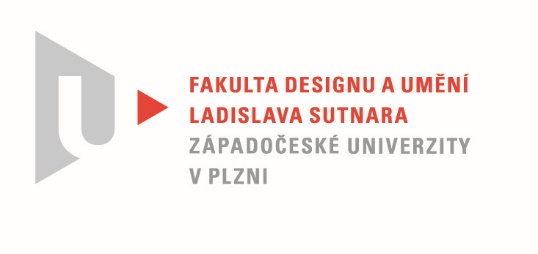 Protokol o hodnoceníkvalifikační práce Název bakalářské práce:  Média a experimentPráci předložil student:  RUBRICIUSOVÁ KristýnaStudijní obor a specializace:  Multimediální design, specializace Nová médiaPosudek oponenta práce  Práci hodnotil: MgA. Mgr. Pavel Trnka  Cíl práceStudentka vytvořila sedm deskových obrazů, čímž splnila cíl práce.Stručný komentář hodnotiteleVelice oceňuji grafickou čistotu kreseb. Především se mi líbí celkový nápad vytvořit z cest mapy Plzně kresby rostlin. Myslím, že najít zajímavé tvarosloví květiny ve struktuře cest je velice zajímavý tvůrčí proces. Musím přiznat, že i pro mne je kartografie velice silnou vědecko-uměleckou disciplínou, s výraznou estetickou a samozřejmě i praktickou kvalitou.  Myslím, že čistota a minimalismus Kristiných obrazů květin je opravdu výtvarně působivá.Chytrým způsobem vypreparovala z geometrické struktury cest organickou formu květin. Další, co bych rád vyzdvihl, je to, že se Kristýně podařilo kresbu propiskou povýšit do roviny volné kresby, tedy obrazu, který je srovnatelný s olejomalbou, akrylem, grafikou atd..  Vyjádření o plagiátorstvíDílo nepovažuji za plagiát.4. Navrhovaná známka a případný komentářvýborněDatum:					Podpis:	*) Nehodící se škrtněteTisk oboustranný